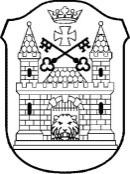 RĪGAS 69. PAMATSKOLAImantas iela 11 A, Rīga, LV-1067, tālrunis 67474165, e-pasts: r69ps@riga.lvIEKŠĒJIE NOTEIKUMIRīgā2024. gada 3. janvārī                                                                                             Nr. 28-ntsKārtība, kādā skolā uzturas nepiederošas personasIzdoti saskaņā ar Ministru kabineta 22.08.2023 noteikumiem Nr. 474 “Kārtība, kādā nodrošināma izglītojamo profilaktiskā veselības aprūpe, pirmā palīdzība un drošība izglītības iestādēs un to organizētajos pasākumos” un Rīgas 69. pamatskolas nolikuma 45.2. punktuVispārīgi jautājumiRīgas 69. pamatskolas (turpmāk – Skola) Iekšējie noteikumi (turpmāk –  Noteikumi) nosaka kārtību, kādā Skolā uzturas nepiederošas personas.Skolai nepiederoša persona ir izglītojamā likumiskie pārstāvji vai persona, kas realizē aizgādību (turpmāk- Vecāki), viņu pilnvarotas personas un citas trešās personas.Noteikumi neattiecas uz Skolas izglītojamiem un darbiniekiem.Izglītojamo vecāku uzturēšanās skolāIzglītojamā vecākiem un viņu pilnvarotajām personām ir tiesības pavadīt izglītojamo uz Skolu, kā arī sagaidīt pēc mācību stundām, pagarinātās dienas grupas un citām nodarbībām, uzturoties 1. stāva vējtverī.Vecākiem un to pilnvarotajām personām aizliegts pārvietoties pa Skolu, traucēt mācību priekšmetu stundas vai citas nodarbības.Ārkārtas situācijās Vecākiem un pilnvarotajām personām tikšanos ar izglītojamo mācību stundu laikā jāsaskaņo ar klases audzinātāju, pārējos gadījumos tikšanās notiek ārpus stundu vai citu nodarbību laika.Ja Vecāki, to pilnvarotās personas vēlas tikties ar pedagogu ārpus Skolas organizētajiem tikšanās pasākumiem, netraucējot mācību procesu, ar pedagogu iepriekš jāvienojas par tikšanās laiku.Vecākiem, to pilnvarotajām personām, ierodoties uz tikšanos, jāreģistrējas pie Skolas dežuranta, reģistrējoties apmeklētāju žurnālā, norādot vārdu, uzvārdu, ierašanās iemeslu un Skolas darbinieku, ar kuru norunāta tikšanās, kā arī jāuzrāda personu apliecinošs dokuments.Citu nepiederošu personu uzturēšanās skolāCitām nepiederošām personām, kuras vēlas ienākt Skolā, jāreģistrējas pie Skolas dežuranta, norādot vārdu, uzvārdu, ierašanās iemeslu un Skolas darbinieku, ar kuru norunāta tikšanās, kā arī jāuzrāda personu apliecinošs dokuments.Par personām, kuras Skolā ieradušās sniegt pakalpojumus, Skolas dežurants informē Skolas vadību. Citām nepiederošām personām ir tiesības piedalīties Skolas organizētajos pasākumos, iepriekš saskaņojot dalību ar Skolas atbildīgo personu par attiecīgā pasākuma organizēšanu, kā arī saņemot atļauju par pasākuma vai pasākuma dalībnieku fotografēšanu, audio un video ierakstu veikšanu.Izglītības iestādes kontrolējošo institūciju un citu valsts vai pašvaldības kompetento institūciju amatpersonas un darbinieki, ierodoties Skolā, izglītības iestādes dežurantam uzrāda dienesta apliecību.Citām nepiederošām personām aizliegts Skolas telpās un teritorijā tikties ar izglītojamo bez Vecāku atļaujas un saskaņošanas ar Skolas vadību.Citām nepiederošām personām aizliegts pārvietoties pa Skolas telpām, traucēt mācību priekšmetu stundu vai citu nodarbību norisi.Skolas dežurantam un darbiniekiem ir tiesības izraidīt no Skolas nepiederošas personas gadījumos, kad personas nevar paskaidrot ierašanās mērķi, kā arī ierašanās nav saskaņota ar Skolas darbinieku.Ja nepiederošas personas uzvedība ir neprognozējama vai ir aizdomas, ka šī persona atrodas narkotisko, alkohola vai citu apreibinošu vielu ietekmē, Skolas dežurants nekavējoties informē Skolas vadību, kura pieņem lēmumu par valsts vai pašvaldības policijas izsaukšanu. Skolas darbinieku un izglītojamo pienākums ir informēt Skolas vadību vai dežurantu par aizdomīgu personu atrašanos izglītības iestādē vai tās teritorijā.Ārpus Skolas noteiktā darba laika, kā arī brīvdienās un svētku dienās, Skolas dežurantam aizliegts ielaist skolā izglītojamo vecākus, izglītojamos un citas nepiederošas personas bez saskaņošanas ar Skolas vadību.Skolai nepiederošu personu informēšana par kārtībuIzglītojamo vecāki  tiek iepazīstināti ar Noteikumiem  Skolas organizētajos tikšanās pasākumos.Noteikumi tiek publicēti Skolas mājas lapā. Noteikumi tiek izvietoti Skolas telpās viesiem pieejamā vietā.Atzīt par spēku zaudējušiem 2021. gada 1. septembrī apstiprinātos iekšējos noteikumus Nr. 1-nts “Kārtību par trešo personu uzturēšanos un uzvedību skolā”.Direktore                                                                                                               N. Smilga